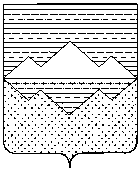 СОБРАНИЕ ДЕПУТАТОВСАТКИНСКОГО МУНИЦИПАЛЬНОГО РАЙОНАЧЕЛЯБИНСКОЙ ОБЛАСТИРЕШЕНИЕ________________________________________________________от 25 декабря 2019 года №541/70г. Сатка             В соответствии с Бюджетным кодексом РФ, Федеральным законом от 06.10.2003г. №131-ФЗ «Об общих принципах организации местного самоуправления в Российской Федерации», Уставом Саткинского муниципального  района»,  СОБРАНИЕ ДЕПУТАТОВ САТКИНСКОГО МУНИЦИПАЛЬНОГО РАЙОНА РЕШАЕТ:1. Утвердить бюджетную смету  на 2020 год Контрольно-счётной палаты Саткинского муниципального района за счёт средств бюджета  Саткинского муниципального района, согласно приложению.2. Главе Саткинского муниципального района Глазкову А.А. при планировании бюджета на 2020 год учитывать бюджетную смету на 2020 год Контрольно-счётной палаты Саткинского муниципального района.3. Контроль за исполнением настоящего решения возложить на комиссию по финансам, бюджету и экономической политике (председатель – А.А. Витьшев).Председатель Собрания депутатовСаткинского муниципального района					                      Н.П. БурматовПриложение к решению Собрания депутатов Саткинского муниципального районаот 25.12.2019г. №541/70БЮДЖЕТНАЯ СМЕТА на 2020 год Контрольно-счетной палаты Саткинского муниципального района за счет средств бюджета Саткинского муниципального района(непрограммные мероприятия)Об утверждении бюджетной сметы  на 2020 год Контрольно-счётной палаты Саткинского муниципального района за счёт средств бюджета  Саткинского муниципального района№КВРКОСГУНаименованиеБюджет на 2020 год(тыс.руб.)123451.100Расходы на выплаты персоналу в целях обеспечения выполнения функций государственными (муниципальными) органами, казенными учреждениями, органами управления государственными внебюджетными фондами6 371,5121Фонд оплаты труда государственных (муниципальных) органов4 818,2121211Заработная плата муниципальных служащих4 204,8121211Заработная плата должностей, осуществляющих техническое обеспечение312,9121211Заработная плата обслуживающего персонала300,5122Иные выплаты персоналу государственных (муниципальных) органов, за исключением фонда оплаты труда98,2122212Прочие несоциальные выплаты персоналу в денежной форме17,7122226Прочие работы, услуги80,5129Взносы по обязательному социальному страхованию на выплаты денежного содержания и иные выплаты работникам государственных (муниципальных) органов1 455,1129213Начисления на выплаты по оплате труда муниципальных служащих1 269,8129213Начисления на выплаты по оплате труда должностям, осуществляющим техническое обеспечение94,5129213Начисления на выплаты по оплате труда обслуживающего персонала90,82.200Закупка товаров, работ и услуг для обеспечения государственных (муниципальных) нужд667,1244221Услуги связи42,7244223Коммунальные услуги115,1244225Работы, услуги по содержанию имущества183,1244226Прочие работы, услуги205,3244227Страхование4,8244343Увеличение стоимости горюче-смазочных материалов54,4244346Увеличение стоимости прочих оборотных запасов (материалов)61,73.800Уплата налога на имущество организаций, земельного и транспортного налогов6,6851291Уплата налога на имущество организаций и земельного налога5,1852291Уплата прочих налогов, сборов1,5ИТОГО:7 045,2